©МУ ДПО «Информационно-образовательный центр»©МДОУ детский сад п. Искра ОктябряПроект «Звуки вокруг нас»«Раздели на группы»(5 – 6 лет)Составила: воспитатель Елена Валерьевна НекрасоваЦель:Совершенствование у детей умения применять полученные знания в классификации музыкальных инструментов на группы, развитие произвольного зрительного внимания, воспитание желания достигать поставленной цели.Оборудование: Ноутбук, ширма, набор детских звучащих инструментов или предметов, предметные картинки с их изображением, игровая карточка с цветным полем.Инструкция для ребенка:Вариант 1.Рассмотри картинки. Захвати курсором любой музыкальный инструмент и расположи его на цветном поле карточки. На красное поле карточки помести струнные, на желтое поле - духовые, на голубое поле - ударные инструменты.Объясни, почему ты так разделил.Вариант 2.Послушай какой музыкальный инструмент звучит. Захвати курсором услышанный музыкальный инструмент и расположи его на цветном поле карточки. На красное поле карточки помести струнные, на желтое поле - духовые, на голубое поле - ударные инструменты.Вариант 3.Рассмотри картинки. Захвати курсором кружочки красного цвета и расположи их под струнными инструментами, кружочки желтого цвета под духовыми инструментами, синие под ударными.Вариант 4.Послушай какой музыкальный инструмент звучит. Захвати курсором кружочки красного цвета и расположи их под струнными инструментами, кружочки желтого цвета под духовыми инструментами, синие под ударными.Ход:Вариант 1.Педагог предлагает ребенку рассмотреть музыкальные инструменты и разделить их на 3 группы.Вариант 2.Педагог предлагает ребенку послушать музыкальные инструменты и разделить их на 3 группы.Вариант 3.Педагог предлагает ребенку рассмотреть музыкальные инструменты и разделить их на 3 группы.Вариант 4.Педагог предлагает ребенку послушать музыкальные инструменты и разделить их на 3 группы.Вариант 1.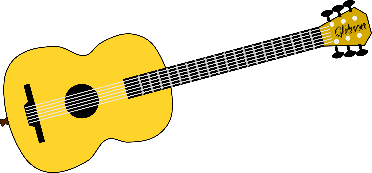 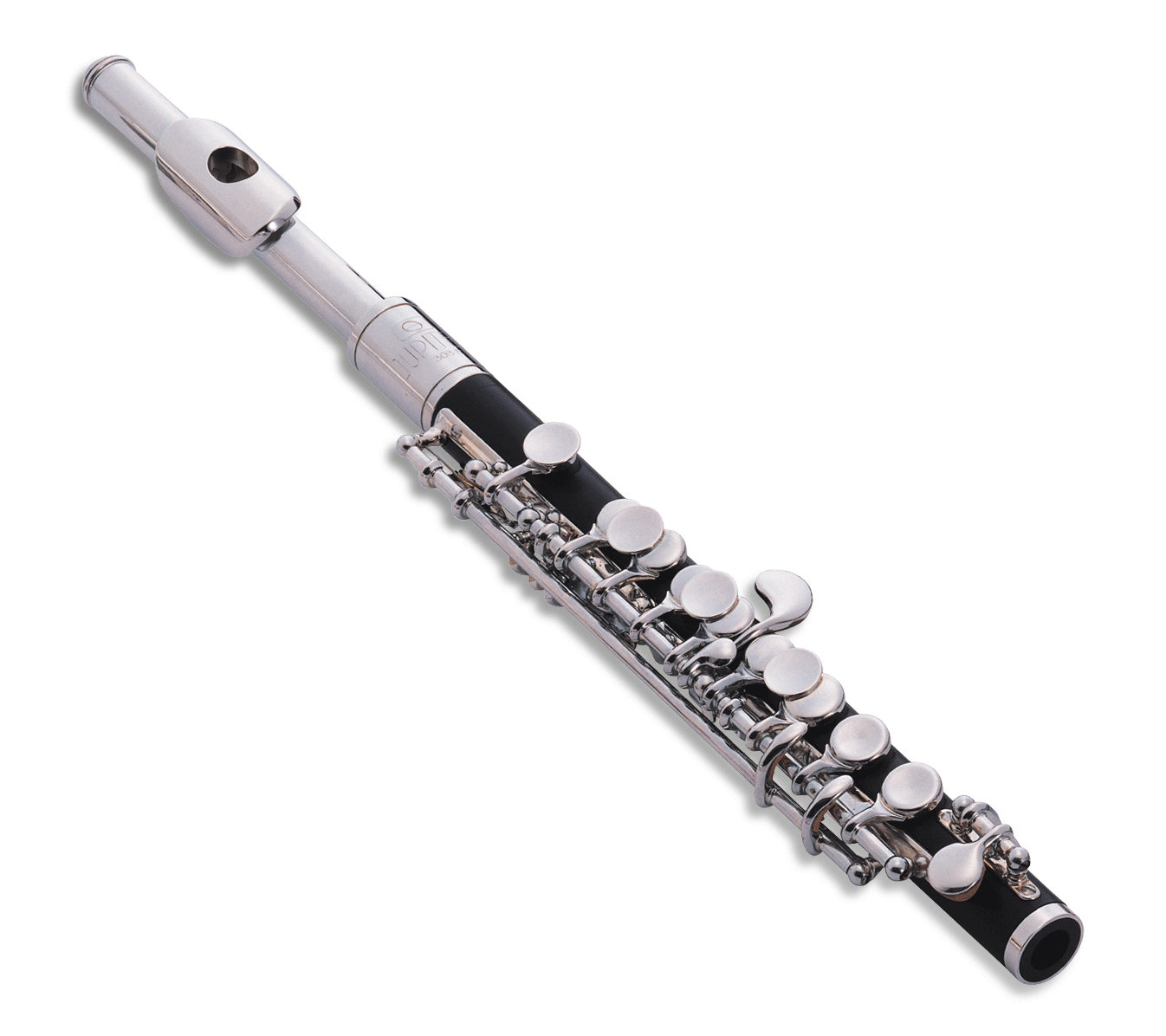 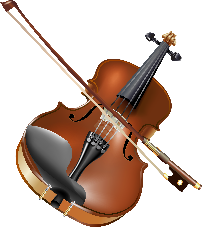 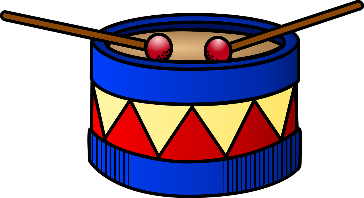 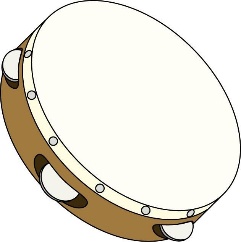 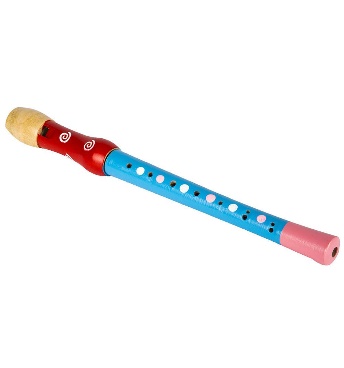 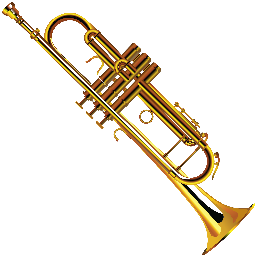 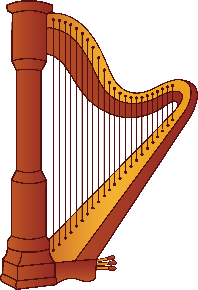 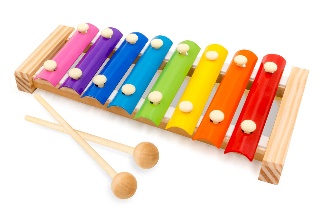 Вариант 2.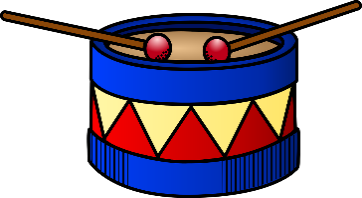 Вариант 3.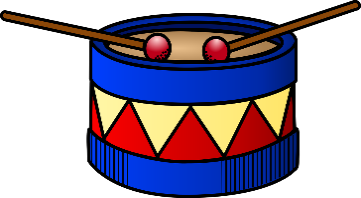 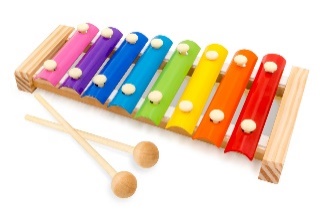 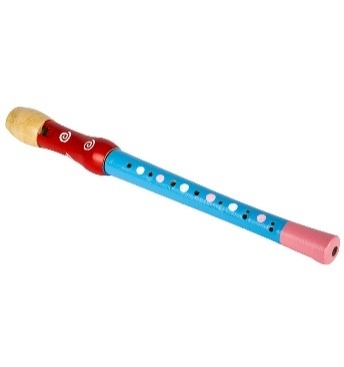 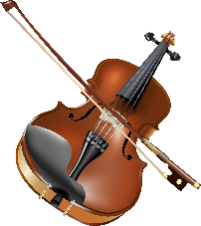 Вариант 4.Источники:Яндекс картинки [Электронный ресурс]/Музыкальные инструменты https://yandex.ru/images/search (24.02.2019 г.)